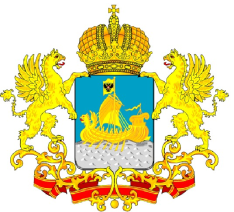 ДЕПАРТАМЕНТ ГОСУДАРСТВЕННОГОРЕГУЛИРОВАНИЯ ЦЕН И ТАРИФОВКОСТРОМСКОЙ ОБЛАСТИП О С Т А Н О В Л Е Н И Еот «18» декабря 2015 года	                                                  		 № 15/565Об установлении тарифов на питьевую воду для СПК «Мир» муниципального района город Нерехта и Нерехтский район на 2016 - 2018 годы В соответствии с Федеральным законом от 7 декабря 2011 года №416-ФЗ «О водоснабжении и водоотведении», постановлением Правительства Российской Федерации от 13 мая 2013 года № 406 «О государственном регулировании тарифов в сфере водоснабжения и водоотведения» и руководствуясь Положением о департаменте государственного регулирования цен и тарифов Костромской области, утвержденным постановлением администрации Костромской области       от 31 июля 2012 года № 313-а «О департаменте государственного регулирования цен и тарифов Костромской области», департамент государственного регулирования цен и тарифов Костромской области ПОСТАНОВЛЯЕТ:1.	Установить:1)	Тарифы на питьевую воду для СПК «Мир» муниципального района город Нерехта и Нерехтский район на 2016 - 2018 годы с календарной разбивкой согласно приложению № 1 к настоящему постановлению. 2) 	Долгосрочные параметры регулирования тарифов на питьевую воду для СПК «Мир» муниципального района город Нерехта и Нерехтский район на 2016 - 2018 годы согласно приложению № 2 к настоящему постановлению.2.	Тарифы, установленные в подпункте 1 пункта 1 настоящего постановления, действуют с 1 января 2016 года по 31 декабря 2018 года.3.	Признать утратившим силу постановление департамента государственного регулирования цен и тарифов Костромской области от 27 октября 2014 года № 14/252 «Об утверждении производственной программы СПК «Мир» в сфере водоснабжения на 2015 год,  установлении тарифов на питьевую воду для потребителей СПК «Мир» в муниципальном районе город Нерехта и Нерехтский район на 2015 год и о признании утратившим силу постановления департамента государственного регулирования цен и тарифов Костромской области от 28.10.2013 № 13/303».4.	Настоящее постановление подлежит официальному опубликованию и вступает в силу с 1 января 2016 года.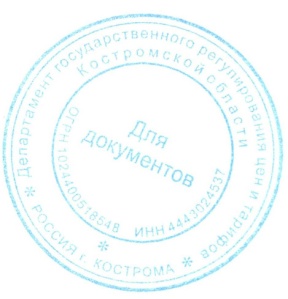 Директор департамента	          		                              И.Ю. СолдатоваТарифы на питьевую воду для СПК «Мир» муниципального района город Нерехта и Нерехтский район на 2016 - 2018 годы с календарной разбивкойПримечание: Тарифы на питьевую воду для СПК «Мир» муниципального района город Нерехта и Нерехтский район налогом на добавленную стоимость не облагаются в соответствии с главой 26.2 части второй Налогового кодекса Российской Федерации.Долгосрочные параметры регулирования тарифовна питьевую воду для СПК «Мир» муниципального района город Нерехта и Нерехтский район на 2016 - 2018 годыПриложение № 1к постановлению департамента государственного регулирования цен и тарифов Костромской областиот «18» декабря  2015 г. № 15/565  № п/пКатегория потребителей2016 год2016 год2017 год2017 год2018 год2018 год№ п/пКатегория потребителейс 01.01.2016по 30.06.2016с 01.07.2016по 31.12.2016с 01.01.2017по 30.06.2017с 01.07.2017по 31.12.2017с 01.01.2018по 30.06.2018с 01.07.2018по 31.12.20181.Питьевая вода (одноставочный тариф, руб./куб.м)Питьевая вода (одноставочный тариф, руб./куб.м)Питьевая вода (одноставочный тариф, руб./куб.м)Питьевая вода (одноставочный тариф, руб./куб.м)Питьевая вода (одноставочный тариф, руб./куб.м)Питьевая вода (одноставочный тариф, руб./куб.м)Питьевая вода (одноставочный тариф, руб./куб.м)1.1Население 20,8522,1822,1823,5623,5625,081.2.Бюджетные и прочие потребители 20,8522,1822,1823,5623,5625,08Приложение № 2к постановлению департамента государственного регулирования цен и тарифов Костромской областиот «18» декабря  2015 г. № 15/565  Вид тарифаПериод Базовый уровень операционных расходовИндекс эффективности операционных расходовНормативный уровень прибылиПоказатели энергосбережения и энергетической эффективностиПоказатели энергосбережения и энергетической эффективностиВид тарифаПериод Базовый уровень операционных расходовИндекс эффективности операционных расходовНормативный уровень прибылиУровень потерь водыУдельный расход электрической энергииВид тарифаПериод тыс.руб.%%%кВт*ч/куб.мПитьевая вода2016 год364,641,000,000,00 1,79Питьевая вода2017 год 364,641,000,000,001,79Питьевая вода2018 год364,641,000,000,001,79